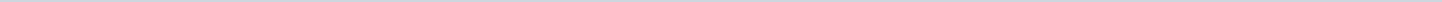 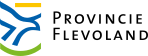 Provincie FlevolandAangemaakt op:Provincie Flevoland29-03-2024 07:44Hoe dan?!1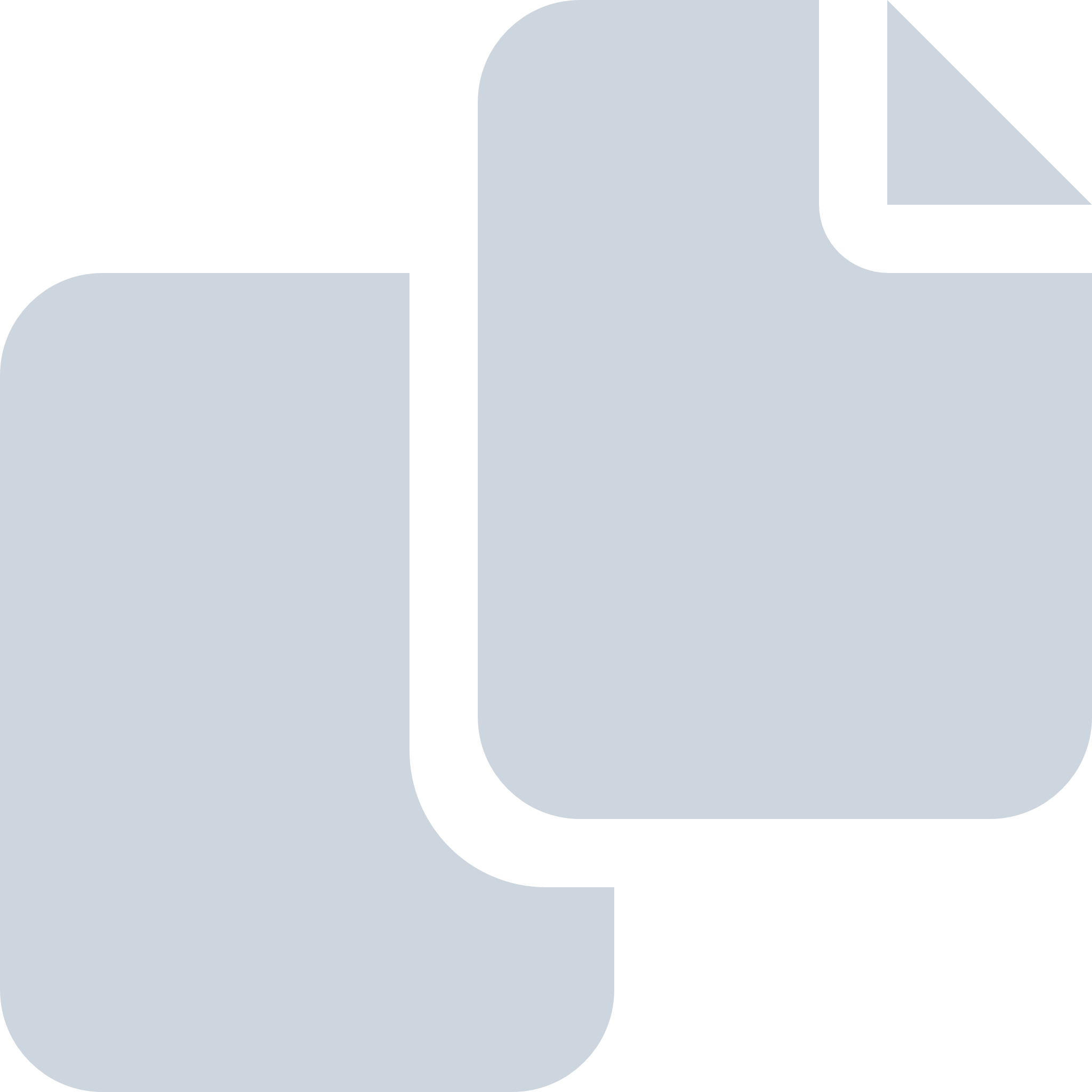 Periode: 2023#Naam van documentPub. datumInfo1.Overdrachtsdossier algemene vergadering IPO 202308-09-2023PDF,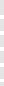 6,23 MB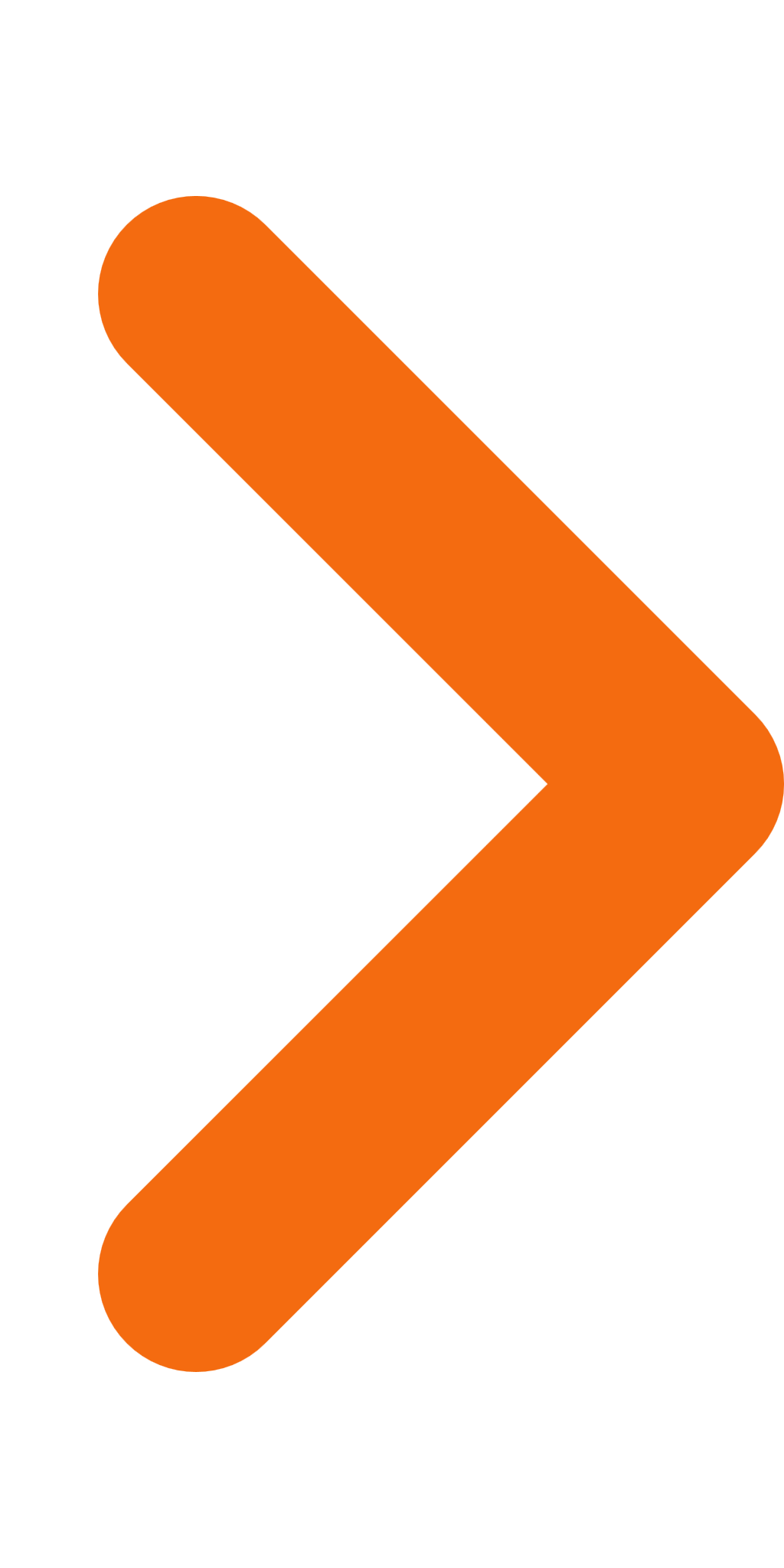 